GREENWOOD PUBLIC SCHOOL, ADITYAPURAM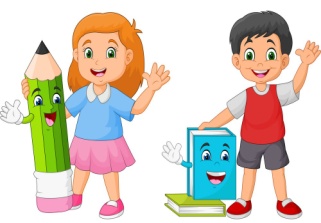 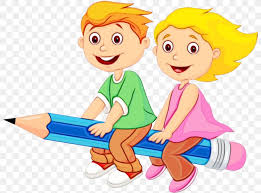 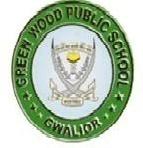 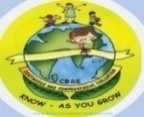 OUR MOTTO - DEVELOPMENT WITH DELIGHTSYLLABUS FOR THE MONTH OF JULY (2020-21) CLASS-LKG SUBJECTSEnglish Rhymes  oral   : Hickory , Dickory , Dock ,One , Two Buckle My Shoe.Reading            : Consonants and vowels chart  , Phonetic Drill.Written             :  Small cursive letters(a-i) , tick the correct letter , what comes after write                               the  first letter of the picture match the following.        Workbook       :   Page no 3-15Rhymes  oral   : Hickory , Dickory , Dock ,One , Two Buckle My Shoe.Reading            : Consonants and vowels chart  , Phonetic Drill.Written             :  Small cursive letters(a-i) , tick the correct letter , what comes after write                               the  first letter of the picture match the following.        Workbook       :   Page no 3-15Hindi 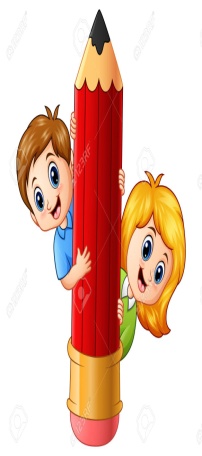 Oral : कविताएँ  :  आज बनूँगा मैं राजा और हाथी जी की सवारी !Reading                :  व्यंजन वर्ण ( क से ¥  तक) Written                 :  व्यंजन वर्ण   ( क  से ¥ तक) , जोड़ी मिलाओ , चित्र देखकर पहला                अक्षर लिखें , प्रथम वर्ण को चुनकर गोला (O) लगाइए !                   पुस्तक  (शब्द सुलेख) page no 2-11          Oral : कविताएँ  :  आज बनूँगा मैं राजा और हाथी जी की सवारी !Reading                :  व्यंजन वर्ण ( क से ¥  तक) Written                 :  व्यंजन वर्ण   ( क  से ¥ तक) , जोड़ी मिलाओ , चित्र देखकर पहला                अक्षर लिखें , प्रथम वर्ण को चुनकर गोला (O) लगाइए !                   पुस्तक  (शब्द सुलेख) page no 2-11          MathsOral                   :   Counting from 1-50 , Table of 2 , Numbers Name 1-10, Concept of thick                                and thin. Written              : Counting from 1-50 , count and write fill in the missing numbers , what                               comes in between , reverse counting from 10-1 book (happy maths) page                               no 3-20  Oral                   :   Counting from 1-50 , Table of 2 , Numbers Name 1-10, Concept of thick                                and thin. Written              : Counting from 1-50 , count and write fill in the missing numbers , what                               comes in between , reverse counting from 10-1 book (happy maths) page                               no 3-20  DrawingBook (Draw and create) Page no. 3-12Book (Draw and create) Page no. 3-12G.K.Oral : Wild animals and birdsOral : Wild animals and birdsConversation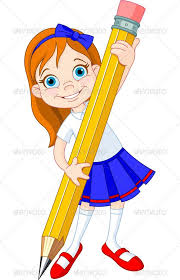 English ConversationQ-1. How many letters are there in the English alphabet?Ans-26 letters.Q-2. How many colours are there in a rainbow?Ans-7 coloursQ-3. How many consonants are there in the English alphabet?Ans-21Q-4. How many vowels are there in the English alphabet?Ans-5Q-5. What is the colour of apple?Ans-RedHindi Conversation1.आँखों से आप क्या करते हैंAns-देखते हैं 2.हमें  स्वाद किससे पता चलता हैं ?Ans-जीभ से 3.हमारे मुँह मैं कितने दाँत होते हैं Ans-३२4.आपके दोनों हाथों में कितनी उंगलिंया हैं ?Ans-१०5.खाना खाने वाले हाथ को क्या कहते हैं ?Ans- दाहिना हाथ